Istituto Comprensivo“Don Milani Uno – San Lorenzo Maiorano”Scuola d’infanzia – Scuola Primaria – Scuola secondaria di primo gradoPIANO DIDATTICO PERSONALIZZATO:Per allievi con Disturbi Specifici di Apprendimento (Legge 170/2010)SCUOLA PRIMARIA ……………………………………………CLASSE ……………………………………………Anno Scolastico ____/____1.DATI GENERALI DELL’ALUNNODOCUMENTAZIONE ACQUISITAIndividuazione della situazione di Bisogno Educativo Speciale da parte di: SERVIZIO SANITARIO: Diagnosi /Relazione multiprofessionale: ………………………………….………………………………………………………………………………………..redatta da:……………………………….…. in data …..  / ..… / ……………Aggiornamenti diagnostici:……………………………………………………….………………………………………………………………………………………….Interventi riabilitativi effettuati da …………………………………………….periodo  e frequenza……………………………………………………………….Specialista di riferimento ……………………………………………………….. ALTRO SERVIZIO:Documentazione presentata alla scuola redatta da……………………….. ……………….……………………………………. in data ….. /….. / ………… CONSIGLIO DI CLASSE/TEAM DOCENTI: Relazione allegata del ……./……./……….. INFORMAZIONI GENERALI FORNITE DALLA FAMIGLIA/ENTI AFFIDATARI (ad es. percorso scolastico pregresso, ripetenze…):……… …………………………………………………………………………………………………………………………….……………………………………………………… SEGNALAZIONE DA PARTE DEI SERVIZI SOCIALI: Relazione allegata del……/……/…….. effettuata  da …………………….…………………………………………………………………………………………FUNZIONAMENTO DELLE ABILITÀ DI LETTURA, SCRITTURA E CALCOLOALTRE CARATTERISTICHE DEL PROCESSO DI APPRENDIMENTOMotivazione, impegno e partecipazionePunti di forzaCollaborazione della famigliaDIDATTICA PERSONALIZZATA4.a Strategie e metodi di insegnamento:Creare un clima di apprendimento sereno/collaborativi, nel riconoscimento e nel rispetto delle singole diversità,Evitare richieste che prevedono la copiatura;Prevedere momenti di affiancamento per un immediato intervento di supporto (azioni di tutoring tra coetanei o attività in piccoli gruppi);Organizzare attività in coppia o a piccolo gruppo, nell’ottica di una didattica inclusiva;Adeguare ed eventualmente dilatare i tempi dati a disposizione per le richieste che prevedono la lettura o la produzione scritta;Avviare all’uso della videoscrittura, soprattutto per la produzione testuale o nei momenti di particolare stanchezza/illeggibilità del tratto grafico;Promuovere la conoscenza e l’utilizzo di tutti i materiali didattici che possano metterlo in  una serena condizione di apprendere ( immagini, mappe, …) o privilegiare l’apprendimento esperienziale e laboratoriale;Altro.…………………………………………………………………………………………4.b Misure dispensative, strumenti compensativi, tempi aggiuntivi:4.c Strategie e strumenti utilizzati dall'alunno nello studio: (informazioni ricavabili da osservazioni effettuate dagli insegnanti)4.d Valutazione 	Si concordano:Programmazione delle verifiche con l’alunno Verifiche orali a compensazione di quelle scritte (soprattutto per la lingua straniera)Valutazioni più attente alle conoscenze e alle competenze di analisi, sintesi e collegamento piuttosto che alla correttezza formale Strumenti e mediatori didattici nelle prove sia scritte sia orali (mappe concettuali, mappe cognitive)Prove informatizzateProgrammazione di tempi più lunghi per l’esecuzione delle provePianificazione prove di valutazione formativa Manfredonia, …………………………….Dirigente Scolastico…………………………………………Docenti di classe…………………………………………………………………………………………………………………………………………………………………………	Genitori*……………………………………………………………………………………*Alla luce delle disposizioni del codice civile in materia di filiazione, la richiesta rientrando nella responsabilità genitoriale, deve essere sempre condivisa da entrambi i genitori. Qualora la domanda sia firmata da un solo genitore, si intende che la suddetta istanza sia stata condivisa.Nome e cognome………………………………………………………………Luogo e data di nascita……………………………………………………………...Scuola e Classe……………………………………………………………..Nazionalità  e lingua madre……………………………………………………………..Eventuale bilinguismo…………………………………………………………….Scolarizzazione pregressa:In Italia  Nel Paese di origine(per alunni stranieri non nati in Italia)…………………………………………………………….…………………………………………………………….…………………………………………………………….…………………………………………………………….Ins. coordinatore della classe/ team docente…………………………………………………………….…………………………………………………………….Insegnamento della religione cattolica si avvale                    non si avvaleAnnotazioni su anni scolastici precedenti:curriculum regolareripetentealtro (specificare)……………………………….Presentazione del PDPa:madrepadretutoreIn data ..…/…../……….Da parte di ……………………………………………..…………………………………………………………….…………………………………………………………….…………………………………………………………….Note o suggerimenti da parte della Famiglia/Tutore…………………………………………………………….…………………………………………………………….LetturaElementi desunti dalla diagnosiElementi desunti dall’osservazione in classe.Elementi desunti dall’osservazione in classe.Elementi desunti dall’osservazione in classe.LetturaVelocitàStentataLentaNon desumibile dalla diagnosiStentataLentaStentataLentaStentataLentaLetturaCorrettezzaCon inversioniCon sostituzioniCon omissioniNon desumibile dalla diagnosiCon inversioniCon sostituzioniCon omissioniCon inversioniCon sostituzioniCon omissioniCon inversioniCon sostituzioniCon omissioniLetturaComprensioneNon adeguataSufficienteBuonaNon desumibile dalla diagnosiNon adeguataSufficienteBuonaNon adeguataSufficienteBuonaNon adeguataSufficienteBuonaScritturaGrafiaProblemi di lentezza nello scrivere Pressione del tratto grafico inadeguata (premuto, leggero, ripassato, incerto)Impugnatura scorrettaDirezionalità del tratto non convenzionaleNon desumibile dalla diagnosiProblemi di lentezza nello scrivere Pressione del tratto grafico inadeguata (premuto, leggero, ripassato, incerto)Impugnatura scorrettaDirezionalità del tratto non convenzionaleProblemi di lentezza nello scrivere Pressione del tratto grafico inadeguata (premuto, leggero, ripassato, incerto)Impugnatura scorrettaDirezionalità del tratto non convenzionaleProblemi di lentezza nello scrivere Pressione del tratto grafico inadeguata (premuto, leggero, ripassato, incerto)Impugnatura scorrettaDirezionalità del tratto non convenzionaleScritturaTipologia di erroriErrori fonologici (omissioni, sostituzioni, aggiunte, inversioni)Errori non fonologiciErrori fonetici (doppie, accenti)Non desumibile dalla diagnosiErrori fonologici (omissioni, sostituzioni, aggiunte, inversioni)Errori non fonologiciErrori fonetici (doppie,accenti)Errori fonologici (omissioni, sostituzioni, aggiunte, inversioni)Errori non fonologiciErrori fonetici (doppie,accenti)Errori fonologici (omissioni, sostituzioni, aggiunte, inversioni)Errori non fonologiciErrori fonetici (doppie,accenti)ScritturaProduzione Difficoltà a comporre testiDifficoltà nel seguire la dettaturaDifficoltà nella copia(lavagna/testo..)Non desumibile dalla diagnosiDifficoltà a comporre testiDifficoltà nel seguire la dettaturaDifficoltà nella copia(lavagna/testo..)Difficoltà a comporre testiDifficoltà nel seguire la dettaturaDifficoltà nella copia(lavagna/testo..)Difficoltà a comporre testiDifficoltà nel seguire la dettaturaDifficoltà nella copia(lavagna/testo..)CalcoloElementi desunti dalla diagnosiElementi desunti dall’osservazione in classe.Elementi desunti dall’osservazione in classe.Elementi desunti dall’osservazione in classe.CalcoloDifficoltà nel ragionamento logicoErrori di processamento numerico (leggere, scrivere i numeri, difficoltà negli aspetti cardinali e ordinali dei numeri, corrispondenza tra numero naturale e quantità)Difficoltà di uso degli algoritmi di base del calcolo (scritto e a mente)Difficoltà nel recupero di fatti numerici (es. tabelline)Capacità di problem solvingDifficoltà di comprensione del testo di un problemaElementi non desumibili dalla diagnosiDifficoltà nel ragionamento logicoErrori di processamento   numerico (leggere, scrivere i numeri, difficoltà negli aspetti cardinali e ordinali dei numeri, corrispondenza tra numero naturale e quantità)Difficoltà di uso degli algoritmi di base del calcolo (scritto e a mente)Difficoltà nel recupero di fatti numerici (es. tabelline)Capacità di problem solvingDifficoltà di comprensione del testo di un problemaDifficoltà nel ragionamento logicoErrori di processamento   numerico (leggere, scrivere i numeri, difficoltà negli aspetti cardinali e ordinali dei numeri, corrispondenza tra numero naturale e quantità)Difficoltà di uso degli algoritmi di base del calcolo (scritto e a mente)Difficoltà nel recupero di fatti numerici (es. tabelline)Capacità di problem solvingDifficoltà di comprensione del testo di un problemaDifficoltà nel ragionamento logicoErrori di processamento   numerico (leggere, scrivere i numeri, difficoltà negli aspetti cardinali e ordinali dei numeri, corrispondenza tra numero naturale e quantità)Difficoltà di uso degli algoritmi di base del calcolo (scritto e a mente)Difficoltà nel recupero di fatti numerici (es. tabelline)Capacità di problem solvingDifficoltà di comprensione del testo di un problema     AltroOrganizzazione spazio-temporale:Difficoltà visuo-spazialiDifficoltà nell’organizzazione spaziale del foglio o della paginaDifficoltà a rispettare le convenzioni tipografiche (sinistra-destra, alto-basso)Organizzazione spazio-temporale:Difficoltà visuo-spazialiDifficoltà nell’organizzazione spaziale del foglio o della paginaDifficoltà a rispettare le convenzioni tipografiche (sinistra-destra, alto-basso)Organizzazione spazio-temporale:Difficoltà visuo-spazialiDifficoltà nell’organizzazione spaziale del foglio o della paginaDifficoltà a rispettare le convenzioni tipografiche (sinistra-destra, alto-basso)     Altro Eventuali disturbi nell'area motorio-prassica: ……………………………… ....…………………………………………………………………………..… Eventuali disturbi nell'area motorio-prassica: ……………………………… ....…………………………………………………………………………..… Eventuali disturbi nell'area motorio-prassica: ……………………………… ....…………………………………………………………………………..…     Altro Aspetti emotivo-relazionali: ………………………………………………………………………………………………………………………………. Aspetti emotivo-relazionali: ………………………………………………………………………………………………………………………………. Aspetti emotivo-relazionali: ……………………………………………………………………………………………………………………………….Partecipazione al dialogo educativo□ Adeguata□ Parziale□ Non adeguataConsapevolezza delle proprie difficoltà□ Adeguata□ Parziale□ Non adeguataConsapevolezza dei propri punti di forza□ Adeguata□ Parziale□ Non adeguataAutostima□ Adeguata□ Parziale□ Non adeguataRegolarità frequenza scolastica□ Adeguata□ Parziale□ Non adeguataAccettazione e rispetto delle regole□ Adeguata□ Parziale□ Non adeguataRispetto degli impegni □ Adeguata□ Parziale□ Non adeguataAccettazione consapevole degli strumenti compensativi e delle misure dispensative□ Adeguata□ Parziale□ Non adeguataAutonomia nel lavoro□ Adeguata□ Parziale□ Non adeguataPunti di forza dell'alunnoattività preferite:……………………………………………………………………attività preferite:……………………………………………………………………Punti di forza dell'alunnointeressi:……………………………………………………………………..interessi:……………………………………………………………………..Punti di forza dell'alunnoattività extrascolastiche:……………………………………………………………………..attività extrascolastiche:……………………………………………………………………..Punti di forza dell'alunnodiscipline preferite:……………………………………………………………………..discipline preferite:……………………………………………………………………..Punti di forza dell'alunnofigure di riferimento nell'extrascuola (genitori, tutor,...):……………………………………………………………………..figure di riferimento nell'extrascuola (genitori, tutor,...):……………………………………………………………………..Punti di forza del gruppo classePresenza di:    □ un compagno□ un gruppo di compagni di riferimento    □ per le attività disciplinari    □ per il gioco    □ per attività extrascolasticheE’ consapevole e accetta le difficoltà dell’alunnoSìIn parteNoMantiene rapporti costanti con gli insegnanti (o enti/figure che seguono l’alunno)SìIn parteNoSegue l’alunno nello svolgimento dei compiti domestici.SìIn parteNoE’ disponibile/ha la possibilità di far seguire l’alunno nei compiti a casa.SìIn parteNoMisure dispensative Nell’ambito delle varie discipline l’alunno viene dispensato:Strumenti compensativi L’alunno usufruirà dei seguenti strumenti compensativi: Area linguistico-espressivaDalla lettura ad alta voce;Dal prendere appunti; Dai tempi standard (consentendo tempi più lunghi);Dal copiare alla lavagna;Dalla dettatura di testi/o appunti;Da un eccessivo carico di compiti;Dallo studio mnemonico delle tabelline;Dallo studio della lingua straniera in forma scritta;Da un eccessivo carico di compiti.Tabelle, formulari, procedure specifiche di sintesi, schemi e mappe; Calcolatrice o computer con foglio di calcolo e stampante;Computer con videoscrittura, correttore ortografico, stampante e scanner;Risorse audio (cassette registrate, sintesi vocale, audiolibri, libri parlati, libri digitali);Software didattici gratuiti;Tavola pitagorica;Computer con sintetizzatore vocale.Area logico-matematicaDalla lettura ad alta voce;Dal prendere appunti; Dai tempi standard (consentendo tempi più lunghi);Dal copiare alla lavagna;Dalla dettatura di testi/o appunti;Da un eccessivo carico di compiti;Dallo studio mnemonico delle tabelline;Dallo studio della lingua straniera in forma scritta;Da un eccessivo carico di compiti.Tabelle, formulari, procedure specifiche di sintesi, schemi e mappe; Calcolatrice o computer con foglio di calcolo e stampante;Computer con videoscrittura, correttore ortografico, stampante e scanner;Risorse audio (cassette registrate, sintesi vocale, audiolibri, libri parlati, libri digitali);Software didattici gratuiti;Tavola pitagorica;Computer con sintetizzatore vocale.Area storico-geografico-socialeDalla lettura ad alta voce;Dal prendere appunti; Dai tempi standard (consentendo tempi più lunghi);Dal copiare alla lavagna;Dalla dettatura di testi/o appunti;Da un eccessivo carico di compiti;Dallo studio mnemonico delle tabelline;Dallo studio della lingua straniera in forma scritta;Da un eccessivo carico di compiti.Tabelle, formulari, procedure specifiche di sintesi, schemi e mappe; Calcolatrice o computer con foglio di calcolo e stampante;Computer con videoscrittura, correttore ortografico, stampante e scanner;Risorse audio (cassette registrate, sintesi vocale, audiolibri, libri parlati, libri digitali);Software didattici gratuiti;Tavola pitagorica;Computer con sintetizzatore vocale.AltreDalla lettura ad alta voce;Dal prendere appunti; Dai tempi standard (consentendo tempi più lunghi);Dal copiare alla lavagna;Dalla dettatura di testi/o appunti;Da un eccessivo carico di compiti;Dallo studio mnemonico delle tabelline;Dallo studio della lingua straniera in forma scritta;Da un eccessivo carico di compiti.Tabelle, formulari, procedure specifiche di sintesi, schemi e mappe; Calcolatrice o computer con foglio di calcolo e stampante;Computer con videoscrittura, correttore ortografico, stampante e scanner;Risorse audio (cassette registrate, sintesi vocale, audiolibri, libri parlati, libri digitali);Software didattici gratuiti;Tavola pitagorica;Computer con sintetizzatore vocale.Strategie utilizzateSottolineaIdentifica parole-chiaveCostruisce schemi, tabelle o diagrammiModalità di affrontare il testo scrittoComputerSchemiAusilio di correttore ortograficoModalità di svolgimento del compito assegnatoÈ autonomoNecessita di azioni di supportoUsa strategie per ricordareImmaginiColori Riquadrature Strumenti utilizzatiStrumenti informatici (libro digitale,software per mappe e grafici)Fotocopie adattateUtilizzo del PC per scrivereRegistrazioniTesti con immagini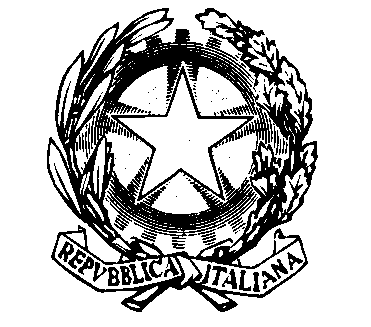 